[October 2019 Admission] Doctoral Program in Global Studies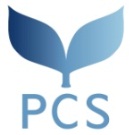 Peace and Conflict Studies (PCS)Personal StatementMake sure to read the directions on page 6 of the Admission Information.Make sure to write your name and nationality at the beginning of each page.Stay within 3 pages (maximum 1,000 words).Submit 4 copies.-------------------------------------------------------------------------------------------------------------------------------------------------